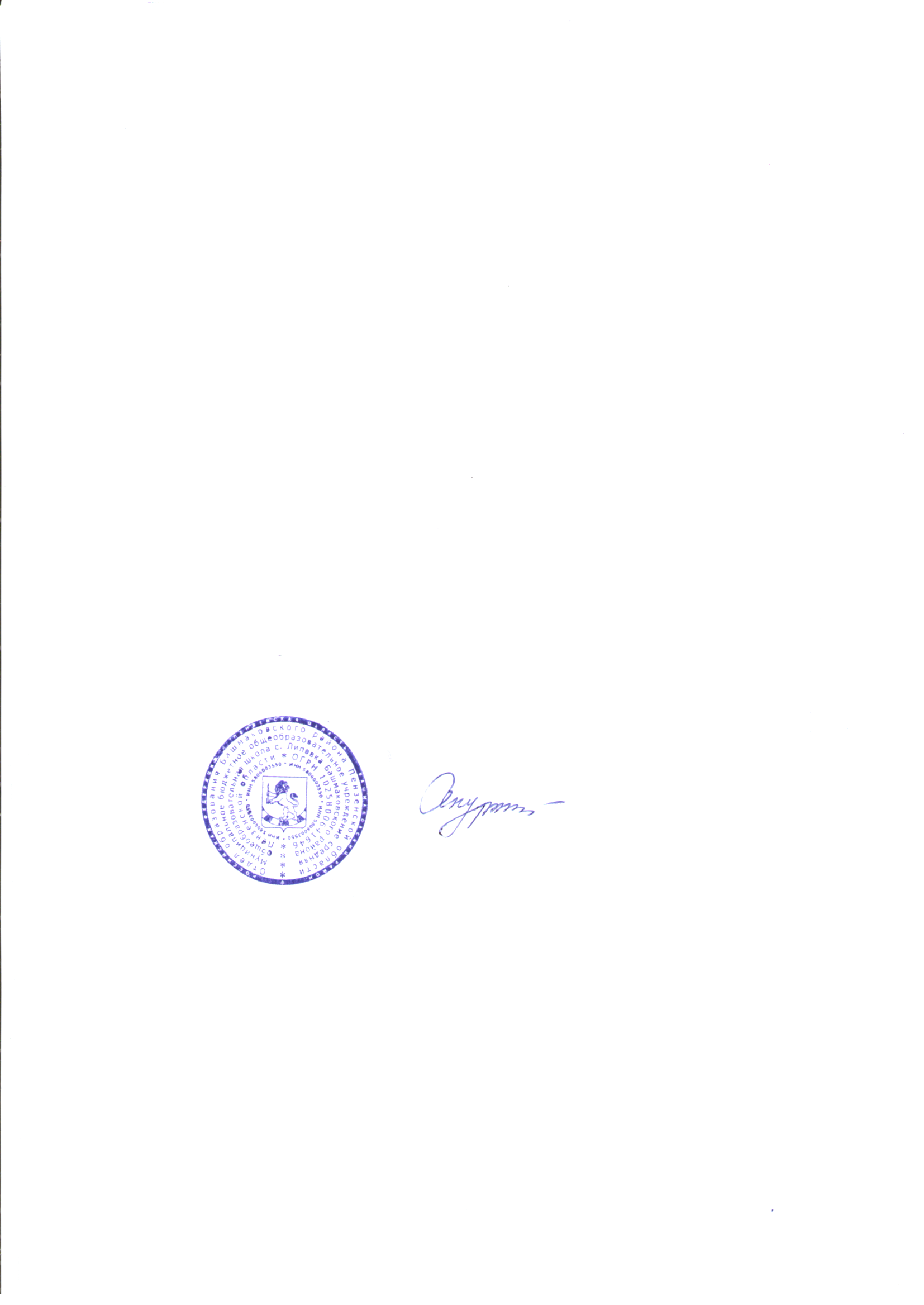 Согласовано:	                     Рассмотрено                                                            Утверждаю:                       на Совете школыПредседатель профкома                                                               Директор школы  ______________ Н.А.Пустовалова                                            А.А.Апурина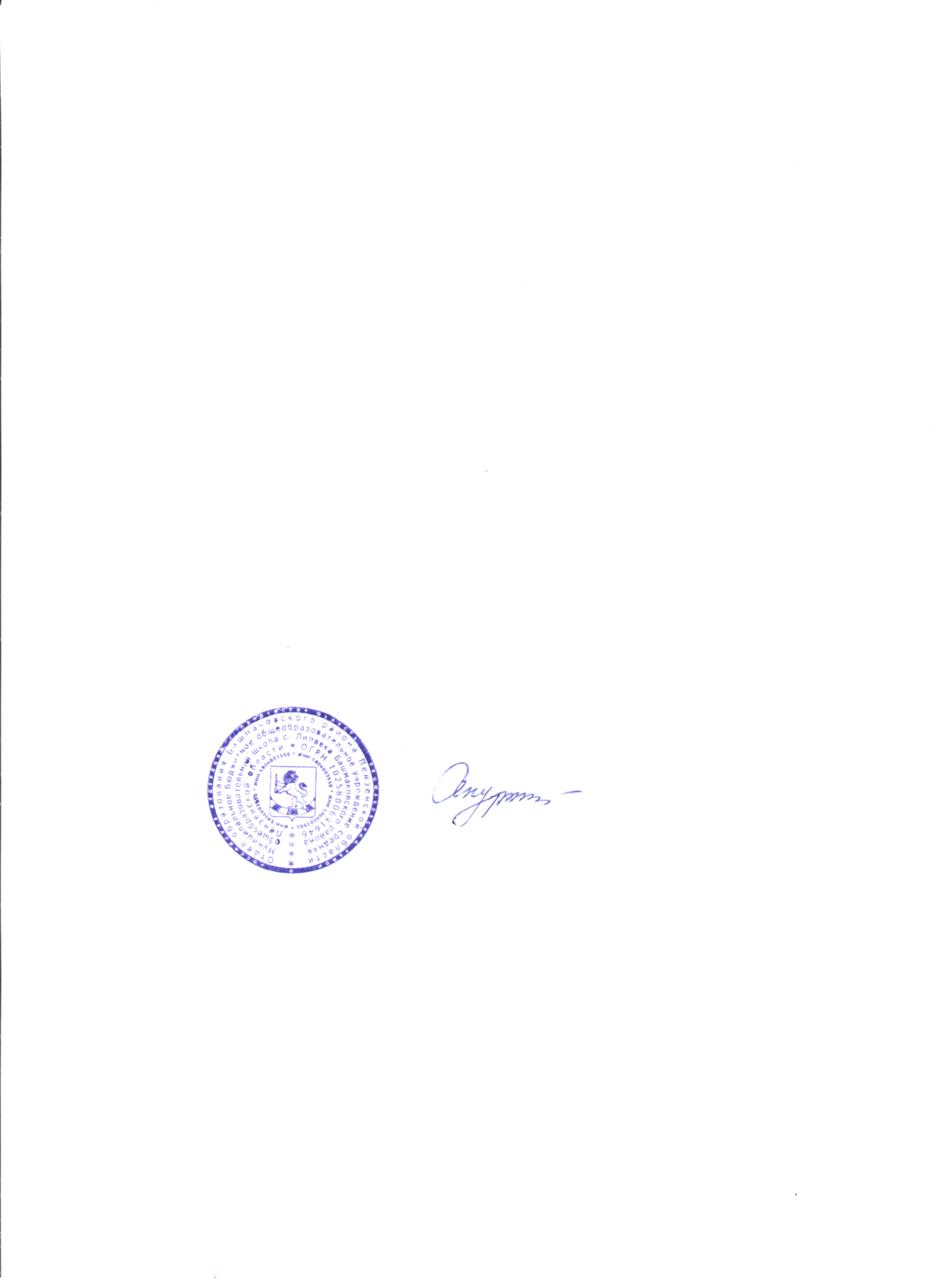                                                                               Приказ № 37-п от «28» мая 2019 г                                        ПОЛОЖЕНИЕ о детском оздоровительном лагере с дневным пребыванием детей Муниципального бюджетного образовательного учреждения средней общеобразовательной школы с. Липовка Башмаковского района Пензенской области.1. Общие положения 1.1. Настоящее положение определяет порядок создания и функционирование детского оздоровительного лагеря с дневным пребыванием детей Муниципального бюджетного образовательного учреждения средней общеобразовательной школы с. Липовка (МБОУСОШ с. Липовка). Положение включает;а) предназначение учреждения; б) основные задачи деятельности учреждения, группы обслуживаемых детей; в) порядок создания, содержания, реорганизации учреждения; г) юридический статус, ведомственная принадлежность, источники финансирования; д) правила внутреннего распорядка; е) порядок и условия принятия (зачисления) детей на обслуживание и снятия с него; ж) правила и обязанности персонала учреждения, детей и их родителей; з)система контроля за деятельностью пришкольного лагеря1.2. Настоящее Положение разработано в соответствие с национальным стандартом Российской Федерации п.4.6.1.2  ГОСТ Р 52887-2007 «Услуги детям в учреждениях отдыха и оздоровления», утверждённым приказом от 27.12.2007 № 565-ст Федерального агентства по техническому регулированию и метрологии и оценке соответствия" (с изменениями от 28.06.2011 № 157-ст), типовым положением о детском оздоровительном лагере, разработанным по заказу Министерства здравоохранения и социального развития и МВД России во исполнение поручения заместителя Председателя Правительства Российской Федерации  от 07.12.2011г. № АЖ-П12-8693 и с учётом Рекомендаций по порядку проведения смен в учреждениях отдыха и оздоровления детей и подростков Министерства образования и науки Российской Федерации от 31.03.2011 № 06-614. 1.3. Оздоровительный лагерь с дневным пребыванием детей и подростков не является юридическим лицом и   осуществляет свою деятельность в соответствии с распоряжением Отдела образования и настоящим Положением. 1.4. Основные понятия, используемые в настоящем Положении: 1.4.1. Отдых детей и их оздоровление: совокупность мероприятий, обеспечивающих полноценный отдых детей, охрану и укрепление их здоровья, профилактику заболеваний у детей, занятие их физической культурой, спортом и туризмом, формирование у детей навыков здорового образа жизни, соблюдение ими режима питания и жизнедеятельности, развитие творческого потенциала в благоприятной окружающей среде при выполнении санитарно-гигиенических и санитарно-эпидемиологических требований. 1.4.2. Время отдыха: время, в течение которого ребенок свободен от трудовых обязанностей, обязанностей по получению основного образования и других обязанностей, и которое он может использовать по своему усмотрению с согласия лиц или организаций, отвечающих за его воспитание. 1.5. Организатор лагеря несёт в установленном, действующим законодательством Российской Федерации, ответственность за: - обеспечение жизнедеятельности организации (учреждения) отдыха и оздоровления детей и подростков; - создание условий, обеспечивающих жизнь и здоровье воспитанников и сотрудников; - качество реализуемых программ деятельности специализированной смены организации (учреждения); - соответствие форм, методов и средств при проведении смены возрасту, интересам и потребностям воспитанников; - соблюдение прав и свобод воспитанников и сотрудников лагеря «Радуга».2. Порядок создания, реорганизации и содержания. Организация работы. 2.1. Смена лагеря «Радуга» проводится на базе МБОУСОШ с. Липовка.2.2. Количество создаваемых в учреждении лагерей с дневным пребыванием детей и количество детей на смене лагеря определяется приказом учредителя . 2.3. Временные периоды (даты проведения смен) определяются локальным нормативным актом учреждения «Об организации работы лагеря с дневным пребыванием детей на базе учреждения в каникулярный период» на соответствующий текущий год. 2.3.1. Деятельность лагеря может быть прекращена только в следующих случаях: – окончания сезона каникулярного отдыха; –решения территориальных органов, уполномоченных осуществлять государственный санитарно-эпидемиологический надзор и государственный надзор, о прекращении деятельности; – ликвидации учреждения, за исключением случаев реорганизации (слияния, присоединения, выделения, разделения, преобразования) проводимых в порядке, установленном действующим законодательством Российской Федерации.     2.4. Открытие лагеря осуществляется при наличии: 2.4.1. Санитарно-эпидемиологического заключения территориальных органов, уполномоченных осуществлять государственный санитарно-эпидемиологический надзор и государственный надзор, о соответствии учреждения санитарным правилам; 2.4.2. Акта приёмки лагеря межведомственной комиссии, созданной органом местного самоуправления, в состав, которой входят представители органов, уполномоченных осуществлять государственный санитарно-эпидемиологический надзор и государственный надзор, другие заинтересованные представители органов местного самоуправления и организаций, в срок не менее чем, за 3-5 дней до открытия каждой из смен.     2.5. Продолжительность смены лагеря (режим работы) определяется с учетом требований СанПиН 2.4.4.2599-10 «Гигиенические требования к устройству, содержанию и организации режима в оздоровительных учреждениях с дневным пребыванием детей в период каникул», утвержденные постановлением Главного государственного санитарного врача Российской Федерации № 25 от 19 апреля 2010г (далее - СанПиН 2.4.4.2599-10)– не менее трёх недель (21 рабочих дней) в период летних каникул; – не менее одной календарной недели (5 рабочих дней) в межсезонный каникулярный период; А). режим работы лагеря в летний и межсезонный каникулярный периоды: с 8.30. до 18.00 часов с организацией 3-х разового питания. Б). Режим дня в лагере разрабатывается в соответствии с СанПиН 2.4.4.2599-10 «Гигиенические требования к устройству, содержанию и организации режима в оздоровительных учреждениях с дневным пребыванием детей в период каникул» согласно требованиям, предъявляемым к режимам для детей различных возрастных групп, корректируется в зависимости от сезона года, и предусматривает: в) максимальное пребывание детей на свежем воздухе и использование естественных факторов природы; -г). проведение оздоровительных, физкультурных, культурных мероприятий, организацию экскурсий, походов, игр; Д).  полноценное питание.Е). Перерыв между сменами в летнее время для проведения генеральной уборки и санитарной обработки учреждения составляет не менее 2 дней.   2.6. Питание детей, посещающих лагерь с дневным пребыванием, организуется  в столовой при МБОУСОШ с. Липовка.. 2.6.1. Примерное 10-дневное цикличное меню разрабатывается юридическим лицом, обеспечивающим питание в лагере. 2.6.2. В примерном меню должны быть соблюдены требования санитарных правил СанПиН 2.4.4.2599. по массе порций блюд, их пищевой и энергетической ценности, суточной потребности в витаминах.    2.7. Медицинское обслуживание лагеря (организация и оказание медицинской помощи детям, в период оздоровления и организованного отдыха с оценкой эффективности оздоровления детей по результатам смены) обеспечивается на базе ФАПа с. Липовка, расположенного по адресу: ул. Советская, 118.2.7.1. Лагерь обеспечивается запасом средств медицинского применения и медицинских изделий для оказания медицинской помощи несовершеннолетним в период оздоровления и организованного отдыха, в соответствии с требованиями приказа Министерства здравоохранения и социального развития Российской Федерации от 16 апреля 2012 г. N 363н «О Порядке оказания медицинской помощи несовершеннолетним в период оздоровления и организованного отдыха». 3. Основные цели и задачи, содержание работы лагеря.  3.1. Смена лагеря с дневным пребыванием детей для детей от 7 до 18 лет (включительно) проводятся в период летних, и (или) осенних каникул на основании решения учредителя по ведомственной принадлежности по согласованию с руководством учреждения (организации), на базе которого планируется организация смены лагеря.  3.2 Основные цели и задачи работы педагогического коллектива при проведении смены лагеря: – создание необходимых условий для оздоровления, отдыха и рационального использования каникулярного времени обучающихся МБОУСОШ с. Липовка. (далее - детей); – организация содержательного досуга детей в каникулярный период; – сохранение и укрепление здоровья детей и подростков; – организация условий для комфортного размещения детей, обеспечение их полноценным сбалансированным питанием и достаточным количеством питьевой воды; – создание необходимых условий для систематических занятий физической культурой и спортом с целью подготовки детей к выполнению объёма тренировочных и соревновательных нагрузок, необходимых для достижения высоких спортивных результатов обучающихся школы; – воспитание и адаптация детей к жизни в обществе, практическая отработка знаний, умений и навыков по различным видам творчества и самоуправления, формирование активной жизненной позиции, чувства коллективизма и патриотизма, позитивной мотивации здорового, безопасного образа жизни и правопослушного поведения в обществе; – обеспечение эффективности использования имеющихся физкультурно-спортивных сооружений в каникулярное время; – реализация комплексных мероприятий по профилактике асоциального поведения и наркомании среди детей, подростков и молодежи.  3.3. Содержание, формы и методы работы лагеря (смены) определяются направленностью (специализацией) смены лагеря, с обязательным соблюдением основных принципов деятельности: демократии и гуманности, единства воспитательной и оздоровительной работы.   3.3.1. Программа содержания деятельности лагеря (смены) разрабатывается с учётом возрастных особенностей участников лагеря (смены), утверждается руководителем учреждения в порядке, установленном действующим законодательством, и обеспечивается учредителем по ведомственной принадлежности в пределах ассигнований, предусмотренных в бюджете муниципального образования. 4. Юридический статус, ведомственная принадлежность, источники финансирования 4.1. Лагерь отдыха и оздоровления детей с дневным пребыванием организуется при МБОУСОШ с. Липовка.  4.2. . Лагерь отдыха и оздоровления детей с дневным пребыванием не является юридическим лицом.4.3. Ведомственная принадлежность: 4.4. Имущество лагеря  Лагерь отдыха и оздоровления детей с дневным пребыванием  является  собственностью МБОУСОШ с. Липовка. Закрепляется за ним Учредителем на праве оперативного управления. 4.5. Прекращение деятельности учреждения может осуществляться в виде его ликвидации либо реорганизации (слияния, присоединения, выделения, разделения, преобразования) на условиях и в порядке, предусмотренном действующим законодательством Российской Федерации. 4.6. Контроль объема и качества услуг, предоставляемых в лагере с дневным пребыванием детей, осуществляет ОУ, учредитель по ведомственной принадлежности. 4.7. Организация деятельности лагеря с дневным пребыванием детей осуществляется в достижение целей Устава учреждения и муниципального задания на соответствующий финансовый год. 4.8. За невыполнение функций, определенных Уставом учреждения, Положением лагеря с дневным пребыванием детей, реализацию программ не в полном объеме, несоответствие форм, методов организации оздоровительного отдыха возрасту, интересам и потребностям детей, нарушение прав детей и работников, ОУ несет ответственность в порядке, установленном законодательством Российской Федерации. 4.9. Финансирование лагеря с дневным пребыванием детей, осуществляется из следующих источников: 4.9.1. Бюджет Пензенской области (субсидии), средства расходуются на оплату стоимости питания, в порядке софинансирования бюджетных обязательств. 4.9.2. Бюджет муниципального образования Башмаковский район.: – оплата стоимости питания (в порядке софинансирования бюджетных обязательств); –4.9.3. Родительские средства (фиксированная сумма на содержание 1 ребёнка в смену) возмещают оплату  расходов по страхованию детей на период проведения смены лагеря, оплату стоимости культурно-досуговых и оздоровительных мероприятий сторонних организаций, затраты на приобретение канцтоваров, товаров хозяйственного назначения, обеспечение питьевого режима (бутилированная вода). 4.10. Размер родительской платы за содержание ребенка в лагере устанавливается приказом ОО.. 4.11. Организатор лагеря (учреждение) контролирует правильность и целесообразность расходования выделяемых денежных средств на содержание смены (лагеря) и после ее закрытия подводит итоги финансовой деятельности лагеря с последующей сдачей в установленные сроки статистических, финансовых отчетов и аналитической записки о проделанной работе. 4.11.1. Порядок предоставления, сроки и формы финансовой и статистической отчетности устанавливаются приказом учредителя .4.11.2 Ответственность за целевое расходование финансовых средств на содержание лагеря несет начальник лагеря. 5. Организационная структура и управление лагерем. Кадры. 5.1. Координацию деятельности лагеря, контроль и общее руководство осуществляют директор ОУ, 5.2. Непосредственное руководство лагерем обеспечивает начальник лагеря, который назначается приказом руководителя учреждения на срок, необходимый для подготовки и проведения лагеря (смены), а также представления финансовой и бухгалтерской отчетности. 5.3. Подбор кадров для проведения смен лагеря осуществляется директором МБОУСОШ с. Липовка совместно с начальником лагеря. 5.4. Штатное расписание лагеря (смены) устанавливается  директором  ОУ, исходя из целей и задач смены в рамках своего рабочего времени в соответствии заработанной платы.5.5. Работники лагеря назначаются на должности педагогического (воспитателями) и обслуживающего персонала лагеря, из числа действующего персонала образовательного учреждения, на основании приказа МБОУСОШ с. Липовка. 5.6. К педагогической деятельности в лагере допускаются лица, имеющие высшее или среднее профессиональное образование, отвечающие требованиям квалификационных характеристик и уровню профессиональной подготовки, определенных для соответствующих должностей педагогических, медицинских и иных работников. 5.7. К педагогической деятельности в лагере не допускаются лица: – лишённые права заниматься педагогической деятельностью в соответствии с вступившим в законную силу приговором суда; – имеющие или имевшие судимость, подвергшиеся или подвергавшиеся преследованию (за исключением лиц, уголовное преследование в отношении которых прекращено по реабилитирующим основаниям) за преступления против жизни и здоровья, свободы, чести и достоинства личности (за исключением незаконного помещения в психиатрический стационар, клеветы, оскорбления), половой неприкосновенности и половой свободы личности, против семьи и несовершеннолетних, здоровья населения и общественной нравственности, а также против общественной безопасности; – имеющие неснятую или непогашенную судимость за умышленные тяжкие и особо тяжкие преступления; – признанные недееспособными в установленном федеральным законом порядке; – имеющие заболевания, предусмотренные перечнем, утверждаемым федеральным органом исполнительной власти, осуществляющим функции по выработке государственной политики и нормативно-правовому регулированию в области здравоохранения. 5.8. Права и обязанности начальника лагеря определяются порядком, установленным действующим законодательством Российской Федерации и субъекта Российской Федерации в области организации отдыха и оздоровления детей в каникулярное время, Уставом учреждения и настоящим Положением. 5.8.1. Начальник лагеря: – обеспечивает общее руководство деятельностью лагеря (смены), издаёт распоряжения по лагерю учреждения с регистрацией в специальном журнале; – разрабатывает и (после согласования) с руководителем учреждения утверждает,локальным актом по учреждению (приказом), должностные обязанности работников лагеря, знакомит их с порученной работой, правами и обязанностями, Правилами внутреннего трудового распорядка, Положением о лагере и иными локальными нормативно-правовыми актам, имеющими отношение к трудовой функции работника; – проводит (с регистрацией в специальном журнале) инструктаж персонала лагеря (смены) по охране труда на рабочем месте, (первичный, повторный, целевой (индивидуально в каждом отдельном случае), пожарной безопасности в учреждении, профилактике травматизма и предупреждению несчастных случаев, действиям в условиях экстремальных и чрезвычайных ситуаций. – составляет график выхода на работу персонала лагеря, планирует, организует и контролирует деятельность лагеря (смены) отвечает за качество и эффективность работы. 5.8.1.1. Совместно с руководителем учреждения: – действует от имени лагеря, представляет его во всех учреждениях и организациях с целью обеспечения эффективности реализации смен лагеря; – совместно с руководителем учреждения распоряжается имуществом лагеря, в пределах прав, предоставленных ему настоящим Положением; – обеспечивает предоставление родителям (законным представителям) детей полной и своевременной информацию об их обязанностях, правах, условиях пребывания детей в лагере, и о предоставляемых детям услугах; – несёт ответственность за организацию горячего питания воспитанников лагеря и финансово-хозяйственную деятельность лагеря; – несёт ответственность за жизнь, здоровье и безопасность детей и работников во время их нахождения в лагере, за соблюдение норм охраны труда и техники безопасности; – несёт, в установленном действующим законодательством Российской Федерации порядке, ответственность за деятельность лагеря в целом, включая невыполнение функций, определённых настоящим Положением, за нарушение прав, свобод детей и работников лагеря, за соответствие форм, методов и средств организации воспитательного процесса возрасту, интересам и потребностям детей. 5.8.2. Персонал лагеря приступает к работе только после прохождения инструктажа, осуществляемого ответственным работником МБОУСОШ с. Липовка по следующим темам: Охрана труда в соответствии с ГОСТ 12.0.004.90 ССБТ «Организация обучения безопасности труда», «Пожарный минимум» и действиям в чрезвычайных и экстремальных ситуациях. 5.8.3. Фактический допуск к работе персонала лагеря (смены) осуществляется только при наличии у работника: – вакцинации, в соответствии с национальным календарём прививок и личной медицинской книжки с результатами медицинского профилактического осмотра, функциональных и лабораторных исследований; – профессиональной гигиенической подготовки и аттестации «Санитарно-гигиенический минимум». 5.9. Приказ с оговоренным кругом обязанностей и должностной инструкцией предоставляется работнику для ознакомления в трёхдневный срок со дня назначения. 5.10. Персонал лагеря несёт, в установленном законодательством Российской Федерации порядке, ответственность за неисполнение или ненадлежащее исполнение возложенных на них должностных обязанностей, сохранность жизни и здоровья воспитанников лагеря. 6. Правила внутреннего распорядка 6.1. Общие положения. 6.1.1. Данные правила призваны дать каждому ребёнку, отдыхающему в лагере гарантии: безопасности, уважения, психологического комфорта. 6.1.2. Все дети, зачисленные на программу лагеря, должны быть ознакомлены с Правилами внутреннего распорядка с регистрацией в журнале первичного инструктажа. 6.1.3. Лагерь может осуществлять добровольное страхование детей, от несчастных случаев во время проведения смены лагеря. 6.2. Правила внутреннего распорядка в лагере (далее - «Правила»). 6.2.1. Режим дня лагеря с дневным пребыванием детей устанавливается в соответствии с требованиями СанПиН 2.4.4.2599-10 «Гигиенические требования к устройству, содержанию и организации режима в оздоровительных учреждениях с дневным пребыванием детей в период каникул» и утверждается руководителем учреждения. 6.2.2. Правила техники безопасности в лагере: 6.2.2.1. Во время смены лагеря категорически ЗАПРЕЩАЕТСЯ: – покидать территорию лагеря без предупреждения сотрудников лагеря; –приносить, использовать спиртные напитки, наркотики, токсичные вещества, табачные изделия, курительные смеси, легковоспламеняющиеся и взрывоопасные вещества; – применять физическую силу и запугивание для выяснения отношений, пропагандировать насилие и жестокость, как средство решения межличностных или общественных отношений; – покушаться на предметы, являющиеся собственностью лагеря (учреждения), сверстников, педагогического персонала лагеря (совершать кражи); – использовать без необходимости пожарную лестницу и систему пожарной сигнализации; – подвергать опасности свою жизнь и жизни других людей действиями, связанными с угрозой жизни и здоровью этих людей (разводить в помещениях и на прилегающей территории лагеря огонь, пользоваться режущими, колющими предметами); – вступать в разговоры с чужими людьми, а также следовать их указаниям, гладить чужих животных, срывать, употреблять в пищу неизвестные ягоды и плоды. – покидать автобус во время проведения выездных мероприятий (экскурсий) без разрешения сопровождающего; – купаться в водоемах . – проведение походов. 6.2.2.2. При посещении  столовой НЕ РАЗРЕШАЕТСЯ: – толкать других детей во избежание получения ожога от горячей пищи; – выносить из столовой посуду и столовые приборы. 6.2.2.4. При посещении бассейна ЗАПРЕЩАЕТСЯ: – нырять во время купания, в том числе с бортиков бассейна, толкать друг друга или топить; – использовать крики о помощи в качестве шутки. Если Вы почувствовали недомогание или получили травму во время купания, необходимо срочно сообщить о данном факте воспитателю, и (или) инструктору бассейна. Если Вы заметили, что в воде кому-то стало плохо или кто-то получил травму, не оставайтесь равнодушными и срочно сообщите воспитателю (вожатому) отряда и (или) инструктору бассейна. 6.2.3. Взыскания. 6.2.3.1. Администрация лагеря обязуется во всех случаях нарушения детьми настоящих «Правил» немедленно сообщать о нарушениях родителям. 6.2.3.2. В случае несоблюдения Правил внутреннего распорядка лагеря, а также в случаях грубого или систематического несоблюдения ребёнком данных «Правил», администрация лагеря оставляет за собой право отчислить ребёнка из лагеря без возмещения оплаты стоимости . 7. Порядок и условия принятия (зачисления) детей на обслуживание и снятие с него 7.1. Количество мест на смене лагеря устанавливается пунктом 7.2. настоящего Положения и с учётом возможности материально-технической базы учреждения. 7.2. Количество смен лагеря: – в летний период: одна (1 смена – июнь, 2 смена – июль,); – в межсезонный каникулярный период – две смены (осенние каникулы, весенние каникулы) ( октябрь, март). Продолжительность смен лагеря устанавливается пунктом 2.5. настоящего Положения. 7.3. Деятельность детей и подростков во время проведения смены лагеря  осуществляется в одновозрастных и разновозрастных группах (отрядах) детей с учётом направленности и интересов детей, наполняемость которых составляет не более 25 человек для обучающихся,  1-4 классов:  старшего возраста – не более 25 человек. 7.4. Требования к оформлению детей в лагерь. 7.4.1. В лагерь дневного пребывания принимаются дети в возрасте от 7 до 18 лет (включительно). 7.4.2. Воспитанник (ребенок) зачисляется в лагерь на основании поданного на имя руководителя учреждения заявления установленной формы от родителя (законного представителя) с последующим заключением между учреждением и родителем (законным представителем) договора об оказании (предоставлении) муниципальной услуги по организации отдыха и оздоровления детей и оформлением согласия на обработку персональных данных. 7.4.3. Ребёнок в возрасте от 14 до 18 лет (включительно) может подать заявление самостоятельно, при наличии письменного согласия родителя (законного представителя) 7.4.4. Приём заявлений начинается с момента размещения на официальном сайте МБОУСОШ с. Липовка, сроков начала смен отдыха и завершается за 15 календарных дней до начала отдыха. При наличии свободных мест в лагере возможен приём заявлений до дня начала отдыха. Информирование о наличии свободных мест в лагере осуществляется посредством личного и телефонного общения родителей (законных представителей) в учреждение. 7.4.5. Заявление должно быть предоставлено в учреждение лично родителем (законным представителем), или лично ребёнком, в случае если ему исполнилось 14 лет. 7.4.6. К заявлению прилагаются следующие документы: – копия документа, удостоверяющего личность ребенка (паспорт, либо свидетельство о рождении.); Если свидетельство о рождении выдано иностранным государством, документ, подтверждающий гражданство Российской Федерации; – копия паспорта родителя (законного представителя) либо иной документ, удостоверяющий личность. При несовпадении фамилий необходимо предоставить копию документа, подтверждающего законность представительства; – документ, подтверждающий места  проживания ребёнка ; – медицинская справка о состоянии здоровья ребёнка по форме 079/у, с отметкой осостоянии эпидемиологического окружения по месту жительства, не позднее, чем за 3 дня до начала смены; – медицинская справка, разрешающая посещение бассейна. При подаче заявления необходимо предъявить: – паспорт либо иной документ, подтверждающий факт, что заявитель является родителем (законным представителем) ребёнка; – свидетельство о рождении/паспорт ребёнка (оригинал). 7.4.7. Перечень оснований для отказа в приёме документов, необходимых для предоставления услуги: – в заявлении указаны сведения, не совпадающие со сведениями, указанными в документах; – заявление подано после срока, указанного в подпункте 7.4.4. пункта 7.4 настоящего Положения; – отсутствие обязательных к предоставлению документов, указанных в подпункте 7.4.6. пункта 7.4 настоящего Положения; – заявление, предоставленное заявителем «нечитаемо». Иных оснований для отказа в принятии документов необходимых для предоставления услуги, не допускается; 7.4.8 . Перечень оснований для отказа в предоставлении услуги: – отсутствие свободных мест в лагере; – отказ родителя (законного представителя) от заключения договора на оказание (предоставление) услуги. Иные основания для отказа в предоставлении услуги не допускается: 7.5. Условия снятия ребёнка с обслуживания: 7.5.1. Отчисление ребенка из лагеря производится по приказу руководителя учреждения (на основании служебной записки начальника лагеря) в следующих случаях: – по заявлению родителя (законного представителя) ребёнка в случае добровольного досрочного прекращения участия в соответствующей смене лагеря; – при систематических грубых нарушениях ребёнком Правил внутреннего распорядка лагеря, прав и законных интересов других детей. 7.5.2. Родительская плата не возмещается в случае: – отчисления ребёнка из лагеря за систематические грубые нарушения ребёнком Правил внутреннего распорядка лагеря, прав и законных интересов других детей. В случае добровольного досрочного выхода детей из лагеря по заявлению родителя (законного представителя) администрацией учреждения (лагеря) производится перерасчёт суммы, уплаченной в счёт родительской платы. 7.5.3. При нанесении учреждению материального ущерба, возмещение причинённого ущерба производится в порядке, установленном действующим законодательством Российской Федерации.                8.   Правила и обязанности персонала учреждения, детей и их родителей.Сотрудники, привлеченные к работе лагеря, должны обладать высокими моральными и нравственно-этическими качествами, чувством ответственности за свою работу, руководствоваться в работе принципами справедливости, доброжелательности и другими гуманистическими принципами, необходимыми для работы с детьми8. 1.Требования к взаимодействию с детьми при оказании услуги. Права и обязанности. 8.1.1. Администрация лагеря не вправе принуждать детей: – к посещению мероприятий, не предусмотренных программой организации отдыха; – не должна привлекать детей без согласия их родителей (законных представителей) к труду, не предусмотренному программой организации отдыха; – не должна принуждать детей к вступлению в общественные, общественно-политические организации (объединения), движения и партии, а также принудительно привлекать их к деятельности этих организации и участию в агитационных кампаниях и политических акциях. 8.1.2. Персонал лагеря (в том числе технический) не должен: – ни при каких обстоятельствах не должен кричать на детей (за исключением случаев предупреждения о грозящей им немедленной опасности), оскорблять детей,применять к ним меры принуждения и насилия; – наказывать детей за нарушение установленных правил поведения, а также использовать методы, унижающие достоинство детей (ставить в угол, оскорблять, применять насилие). Нарушение правил поведения одним ребенком или группой детей не может являться основанием для наказания иных детей; – требовать от детей ответов на вопросы, связанные с их личной и семейной жизнью, а также задавать другие вопросы, не имеющие отношения к организации отдыха; – отдавать предпочтение отдельным детям при распределении материалов, инвентаря, определении очередности, оказании помощи, в том числе в зависимости от расы, национальности и вероисповедания. 8.1.3. Персонал лагеря (в том числе технический) должен: – отвечать на все вопросы детей по существу либо обязан указать на тех сотрудников, которые бы могли помочь, обратившемуся, в его вопросе (нужде); – при обнаружении случаев физического насилия, моральных оскорблений по отношению к детям, драк, в которые вовлечены дети, сотрудники лагеря должны обеспечить пресечение данных нарушений общественного порядка. 8.2. Выполнение указанных в настоящем разделе требований не освобождает предоставляющую услугу организацию от установленной законодательством ответственности за соблюдение иных утвержденных в установленном порядке норм и правил. 8.3. Права и обязанности персонала лагеря. 8.3.1. Основные обязанности персонала лагеря: – добросовестно выполнять свои обязанности в соответствии с должностной инструкцией, настоящим Положением и другими документами, регламентирующими деятельность лагеря; – соблюдать трудовую дисциплину; – своевременно выполнять распоряжения вышестоящего руководства; – посещать все заседания, учебные (инструктивные) семинары, организуемые учреждением; – своевременно проводить с детьми лагеря инструктажи по технике безопасности; – соблюдать правила пожарной безопасности, требования охраны труда и техники безопасности; – содержать мебель, оборудование учреждения (лагеря) в аккуратном состоянии, поддерживать чистоту в помещениях; – незамедлительно сообщать начальнику лагеря о возникновении ситуации, представляющей угрозу жизни и здоровью людей и случаях травматизма. 8.3.2. Персонал лагеря имеет право на: – безопасные условия труда; – отдых, установленный нормальной продолжительностью рабочего времени; – защиту своих прав; –возмещение вреда, причиненного работнику в связи с исполнением ими трудовых обязанностей. 8.3.3. Ответственность: Работники лагеря, предоставляющего услугу, несут персональную ответственность за: – не соблюдение сроков и последовательности требований Стандарта качества муниципальной услуги «Организация отдыха детей и молодёжи в каникулярное время» в соответствии с действующим законодательством; – обеспечение безопасности, охрану жизни и здоровья детей, посещающих лагерь8.4. Права и обязанности получателя услуги. 8.4.1.Родители (законные представители) ребёнка имеют право: – получать достоверную информацию о деятельности лагеря; – представлять и защищать интересы своего ребенка в порядке, установленном действующим законодательством; – оказывать на добровольных началах посильную помощь в организации работы лагеря. – обращаться с жалобой на решения и действие (бездействие) учреждения (лагеря), предоставляющего муниципальную услугу по организации отдыха детей и молодёжи в каникулярное время, и их работников, нарушивших требования стандарта качества, в соответствии с порядком, установленным действующим законодательством. 8.4.2. Обязанности родителей (законных представителей) ребёнка: – оформить и предоставить в установленные сроки перечень документов, необходимый для зачисления ребёнка в лагерь; – произвести своевременную оплату стоимости услуги; – обеспечивать своевременный приход детей в лагерь; – обеспечить ребенка одеждой в соответствии с погодными условиями; –своевременно (в письменном виде) информировать тренера-преподавателя группы (отряда), и (или) начальника лагеря о причине отсутствия ребенка в лагере, либо о досрочном прекращении участия ребёнка в соответствующей смене лагеря; – проводить с ребенком разъяснительные и профилактические беседы о безопасном поведении, соблюдении правил поведения в общественных местах, а также на спортивных и плоскостных сооружениях спортивных и игровых площадок во дворах микрорайонов города. 8.4.3. Уход раньше времени, временное отсутствие (досрочное прекращение пребывания на смене) ребёнка допускается только по письменному заявлению родителя (законного представителя). 8.5. Основные права и обязанности отдыхающих детей и подростков (участников смен). 8.5.1. Дети и подростки (участники смен) посещающие лагерь имеют право на: - благоприятные и безопасные условия жизнедеятельности в лагере; - отдых; - физическое развитие и укрепление здоровья; - своевременное оказание медицинской помощи, формирование навыков здорового образа жизни; - формирование умений и навыков, развитие творческого потенциала; - разумное и полезное проведение свободного времени, духовно-нравственное развитие; - получение своевременной и достоверной информации о деятельности лагеря; - свободу выражения своих идей и взглядов, если они не нарушают права и свободы окружающих вас людей; - высказывание и продвижение своих идей, мнения о процессах, проходящих в лагере; - уважение человеческого достоинства, защиту своих прав. 8.5.2. Дети и подростки (участники смен) обязаны: – соблюдать дисциплину, режим работы лагеря, правила пожарной безопасности, личной гигиены, правила безопасного поведения на спортивных и плоскостных сооружениях спортивных и игровых площадок во дворах микрорайонов. – бережно относиться к спортивному инвентарю, имуществу лагеря (школы); – поддерживать чистоту и порядок в помещении лагеря (школы); – находиться вместе с группой воспитанников в течение всего времени пребывания в лагере; – строить свои отношения с подростками и тренерами-преподавателями на принципах взаимного уважения, доверия, ответственности и сотрудничества;– соблюдать правила дорожного движения при передвижении вне территории загородного лагеря; – незамедлительно сообщать тренеру-преподавателю, и (или) начальнику лагеря о возникновении ситуации, представляющей угрозу жизни и здоровью людей и случаях травматизма. 8.6. Персонал лагеря, дети (воспитанники), посещающие лагерь, могут быть представлены к награждению руководителем учреждения по представлению начальника лагеря. 8.6.1. Для детей и сотрудников в лагере могут применяться следующие поощрения: – благодарность; – грамота; – диплом; – благодарственное письмо родителям; – ценный приз; 8.6.2. Решение о поощрении принимается администрацией учреждения по итогам проведения массового мероприятия, работы лагеря (смены). 8.7. Применение дисциплинарных взысканий. 8.7.1. Нарушение правил техники безопасности, правил внутреннего трудового распорядка сотрудником лагеря, влечет за собой применение мер дисциплинарного взыскания в соответствии с действующим законодательством. 8.7.2. За нарушение трудовой дисциплины администрация учреждения по представлению начальника лагеря может применить следующие меры взыскания: - выговор; - замечание. Для применения взыскания от нарушителя трудовой дисциплины должно быть затребовано объяснение в письменной форме. Отказ работника (ребёнка) дать объяснение не может служить препятствием для применения взыскания. 8.7.3. Приказ о применении дисциплинарного взыскания объявляется работнику (ребёнку), подвергнутому взысканию, под расписку в трехдневный срок. 9. Объём и порядок предоставления услуг 9.1. В стоимость путёвки оздоровительного лагеря с дневным пребыванием детей входят следующие услуги: 9.1.1. Услуги, обеспечивающие благоприятные и безопасные условия жизнедеятельности детей: – организация и осуществление приёма и размещения детей; – обеспечение детей помещениями (необходимой мебелью) отвечающими государственным санитарно-эпидемическим правилам и нормативам, требованиям пожарной безопасности и профилактики травматизма; – предоставление детям полноценного 2-х разового горячего питания; – «С» витаминизация третьих блюд для повышения иммунитета детей; – предоставление детям возможности для соблюдения норм личной гигиены; – проведение ежедневной влажной уборки жилых помещений, необходимой санитарной обработки помещений и территории лагеря. 9.1.2. Медицинские услуги: – проведение динамического наблюдения за состоянием здоровья детей; – осуществление контроля за организацией режима дня, выполнением норм питания детей и витаминизации пищи; – осуществление медицинского контроля за организацией и проведением спортивно-оздоровительных мероприятий, в том числе за состоянием и содержанием мест занятий физической культурой; –санитарно-просветительская и индивидуальная работа с детьми направленная на формирование здорового образа жизни, правил гигиены и предупреждение вредных привычек (употребление алкоголя, наркотиков, курение, токсикомания);–проведение лечебно-профилактических, санитарно-гигиенических и противоэпидемических мероприятий; – проведение мероприятий по профилактике травматизма; – выявление детей, нуждающихся в неотложной медицинской помощи; – оказание первой доврачебной медицинской помощи; –организация доставки детей, в случае необходимости, в стационарное медицинское учреждение. – комплексная оценка эффективности оздоровления детей по итогам каждой смены лагеря. 9.1.3. Образовательные услуги: – проведение учебно-тренировочных занятий по видам спорта (формирование двигательных умений и навыков, углубление знаний); – реализация дополнительных образовательных программ физкультурно-спортивной направленности по культивируемым видам спорта в интересах личности, общества и государства и формирование гармонично развитой личности, её мировоззрения, способности к самообразованию, самоопределению, самореализации и адаптации в постоянно изменяющихся условиях и способствующих укреплению здоровья и физическому развитию личности. 9.1.4. Психологические услуги: – проведение воспитательно-профилактической работы с детьми в целях предотвращения или устранения негативных психологических факторов, ухудшающих их психическое здоровье, проведение индивидуальной воспитательно-профилактической работы с "трудными" детьми; – коррекция поведения детей для преодоления или ослабления возникающих нарушений в их общении с окружающими, искажений в психике; – консультирование детей, проведение групповых занятий по налаживанию и поддержанию межличностных взаимоотношений в коллективе. 9.1.5. Правовые услуги. - организация оказания услуги по страхованию детей от несчастного случая на период их пребывания в учреждении отдыха и оздоровления; - оказание юридической и практической помощи в получении денежной компенсации (страхового возмещения) по договору о страховании детей от несчастного случая, в случае ущерба, причиненного ребенку учреждением отдыха и оздоровления детей в соответствии с действующим законодательством Российской Федерации. 9.1.6. Услуги культурно-досуговой деятельности: – организация посещения экскурсий, музеев, выставок; – обеспечение детей книгами, журналами, газетами; – предоставление в пользование детям настольных и интерактивных игр, соответствующих их возрасту и полу; – организация и проведение дискотек, концертов художественной самодеятельности; – организация и проведение празднования дней рождения детей; – предоставление детям возможности участия в работе общественных объединений, созданных по их инициативе. 9.1.7. Услуги в сфере физической культуры и спорта. – проведение утренней гигиенической гимнастики; – проведение занятий по общей физической подготовке детей; – организация и проведение занятий в рамках учебно-тренировочных сборов по видам спорта, курируемым учреждением; – организация оздоровительного плавания; – предоставление спортивных площадок и соответствующих помещений,спортивного инвентаря для проведения спортивных игр и занятий; – организация и проведение спортивных праздников, игр, состязаний и других мероприятий спортивно-оздоровительной направленности; – организация и проведение встреч с известными спортсменами и ветеранами спорта. – организация помощи по содержанию в надлежащем порядке спортивной одежды, обуви. 9.1.8. Информационные услуги: – предоставление своевременной и достоверной информации о наименовании учреждения, его местонахождении и предоставляемых услугах посредством рекламы, размещения информации на официальном сайте МБОУСОШ с. Липовка и (или) в печатных средствах массовой информации; – предоставление своевременной и достоверной информации о категориях обслуживаемых детей, перечне основных услуг, предоставляемых учреждением (лагерем), о характеристике услуг, порядке и условиях их предоставления, гарантийных обязательствах учреждения - исполнителя услуг; – предоставление сведений о порядке проведения обязательного страхования детей от несчастного случая на период их пребывания в лагере. 9.1.9. Транспортные услуги: – обеспечение транспортных перевозок детей на экскурсии и другие мероприятия в сопровождении работников лагеря на транспорте, отвечающем требованиям по освидетельствованию технического состояния транспорта; соответствию водительского состава предъявляемым требованиям; - своевременная доставка детей (в случае необходимости) в близлежащие медицинские учреждения города. 9.2. Порядок и условия предоставления услуг. 9.2.1. Работу оздоровительного  лагеря с дневным пребыванием детей организует МБОУСОШ с. Липовка. 9.2.2. Услуги предоставляются лагерем на основании приказа учредителя по ведомственной принадлежности и приказа учреждения «Об организации работы лагеря с дневным пребыванием детей на базе учреждения в каникулярный период» на соответствующий текущий год. 9.2.3. При предоставлении услуг в лагере обеспечиваются благоприятные и безопасные условия для жизни и здоровья детей, соблюдены установленные нормы и правила пожарной и санитарной безопасности, приняты необходимые меры по профилактике травматизма и предупреждению несчастных случаев. 9.2.4. Лагерь с дневным пребыванием детей МБОУСОШ с. Липовка предоставляет детям и родителям (законным представителям) детей полную и своевременную информацию об их обязанностях, правах, условиях пребывания в учреждении, перечне предоставляемых услуг. 9.2.5. Деятельность лагеря основывается на принципах: – безопасности жизни и здоровья детей, защиты их прав и личного достоинства; – приоритета индивидуальных интересов, личностного развития и самореализации ребенка в сочетании с соблюдением социальных норм и правил; – гуманного и уважительного характера отношений, конфиденциальности в разрешении личных проблем и конфликтов детей. 9.2.5.1. Информация личного характера, ставшая известной работнику лагеря при оказании услуг детям, конфиденциальна и составляет профессиональную тайну. Работники, виновные в разглашении этой тайны, несут ответственность в порядке, установленном законодательством Российской Федерации.10. Система контроля за деятельностью пришкольного лагеряВ течение смены ведется ежедневная самооценка участников смены относительно эмоционального личного состояния, уровня развития коллектива; педагогическим коллективом проводится ежедневная диагностика эмоционального состояния участников смены, в течение смены проводится социометрия, наблюдение за приоритетными видами деятельности участников, ведутся рабочие отрядные дневники. Разработан механизм обратной связи.      «Дерево откровения» – форма обратной связи, которая позволяет судить об эмоциональном состоянии детей ежедневно. Это итог дня. В конце дня отряды заполняют «дерево откровения» листочками разной цветовой гаммы (красный - отлично, зелёный – хорошо, жёлтый – удовлетворительно, чёрный – плохо), записывая туда позитив и негатив за день, благодарности, предложения. В конце дня и недели педагоги анализируют качество и содержание своей работы по результатам обратной связи. «Дерево откровения» постоянно висит в каждом отряде, обновляется, сделать там запись может каждый.Режим дня, устанавливающий режим пребывания детей в лагере с дневным пребыванием детей 7 - 18 лет Элементы распорядка дня Время Сбор детей, проверка состояния здоровья детей, линейка, зарядка 08:30 - 09:00 Завтрак 09:00 Деятельность отрядов 10:00 - 12:00 Оздоровительные процедуры (игры на свежем воздухе) 12.00 - 13.00 Обед 13:00 -14;00Деятельность отрядов (общелагерные, познавательные мероприятия, экскурсии)  сон14:00 - 14:30 14;00-15;00Уход домой 18:000 № п/пМероприятиеСрок проведенияОтветственные1.Опрос родителей на выявление пожеланий по организации деятельности детского лагеря.АпрельНачальник лагеря2.Анкетирование детей в организационный период с целью выявлениях их интересов, мотивов пребывания в лагере.Первые три дня сменывоспитатели, старшая вожатая3.Ежедневное отслеживание настроения детей, удовлетворенности проведенными мероприятиями.В течение сменыНачальник лагеря,  воспитатели4.Анкетирование детей в конце смены, позволяющее выявить оправдание ожиданий.Последний день сменывоспитатели, старшая вожатая5.Мониторинг адаптации детей к условиям отдыха в лагере за смену. В течение сменывоспитатели